Autorización paraYo, ____________________________________________________, nacido/a el ________ con residencia en: ________________________________________________________________________________________
declaro que acepto ser fotografiado/a y filmado/a a efectos del concurso escolar «ImagineEU» organizado por la Secretaría General de la Comisión Europea, Unidad A.1 — Prioridades Políticas y Programa de Trabajo. Por la presente acepto las reglas del concurso y la declaración de confidencialidad para el concurso escolar de vídeo «ImagineEU».Autorizo a la Comisión Europea (CE) a:tratar mi imagen y mi video a los efectos del concurso escolar «ImaginEU» y a utilizar sin restricciones las fotografías o filmaciones con mi imagen descritas en las normas del concurso y en la declaración de confidencialidad en todo tipo de publicaciones y en cualquier forma de radiodifusión audiovisual o comunicación a través de Internet;incluir y archivar dichas fotografías o filmaciones en las bases de datos en línea de la Unión Europea, de acceso público y gratuito; los terceros que tengan acceso a dichas bases de datos solo podrán utilizar estas fotografías o filmaciones con fines informativos o educativos de conformidad con la Decisión de la Comisión relativa a la reutilización de los documentos de la Comisión (2011/833/UE);para ilustrar o promover las actividades o proyectos de las instituciones europeas y de la Unión Europea, tal como se definen en DPR-EC-09286.Por la presente doy mi consentimiento para el tratamiento de todos los datos personales en la medida necesaria para los fines antes mencionados, de acuerdo con la declaración de confidencialidad. La Comisión Europea garantiza que los datos personales que me conciernen se traten de conformidad con el Reglamento (UE) 2018/1725. La Comisión Europea podrá archivar los datos.Entiendo que, como interesado/a:Puedo retirar mi consentimiento al tratamiento en cualquier momento. Esto no afectará a la licitud del tratamiento efectuado con anterioridad a la retirada del consentimiento. Me asisten los derechos establecidos en la declaración de confidencialidad. Para retirar el consentimiento o ejercer estos derechos, póngase en contacto con la Comisión: SG-ECI-INFO@ec.europa.eu.La presente autorización será aplicable en todo el mundo mientras mi imagen o filmación esté sujeta a protección jurídica. Esta autorización puede ser retirada previa información a la Comisión Europea en la dirección antes indicada.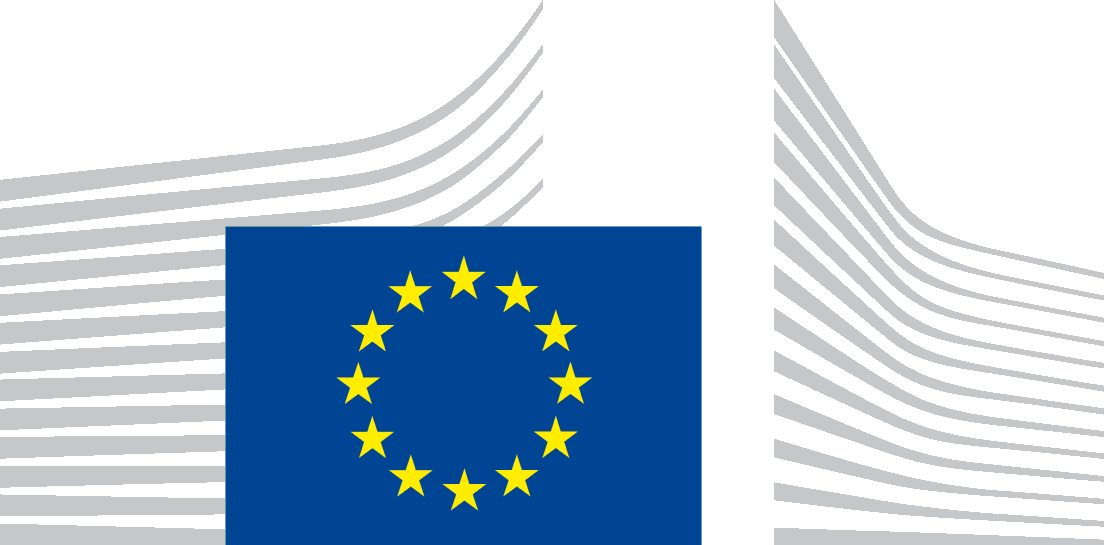 COMISIÓN EUROPEASECRETARÍA GENERALDirección A - Estrategia, Legislar Mejor y Gobernanza InstitucionalSG.A.1 Prioridades Políticas y Programa de Trabajo la toma de fotografía(s) de un menor la filmación o filmaciones de un menorTema de la fotografía / filmación para el concurso escolar «ImagineEU»: [Describa brevemente el tema de la imagen/filmación, de modo que pueda identificarse fácilmente] _________________________________________________________________________________________________________________________________________ ______________________________________________________________________________________________ Fecha de la fotografía o filmación: _______________________ Lugar(es): ________________________________ Tema de la fotografía / filmación para el concurso escolar «ImagineEU»: [Describa brevemente el tema de la imagen/filmación, de modo que pueda identificarse fácilmente] _________________________________________________________________________________________________________________________________________ ______________________________________________________________________________________________ Fecha de la fotografía o filmación: _______________________ Lugar(es): ________________________________ Firma del / de la estudiante, precedida de la mención «Leído y aprobado»Fecha: Firmas del padre, de la madre o de los representantes legales, precedidas respectivamente de la mención «Leído y aprobado»Fecha:Nombre y apellidos: